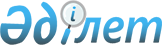 О внесении изменений в решение Павлодарского областного маслихата от 22 ноября 2017 года № 168/17 "Об утверждении положения о награждении Почетной грамотой Павлодарской области"Решение Павлодарского областного маслихата от 27 июня 2023 года № 42/3. Зарегистрировано Департаментом юстиции Павлодарской области 30 июня 2023 года № 7367-14
      Павлодарский областной маслихат РЕШИЛ:
      1. Внести в решение Павлодарского областного маслихата "Об утверждении положения о награждении Почетной грамотой Павлодарской области" от 22 ноября 2017 года № 168/17 (зарегистрированное в Реестре государственной регистрации нормативных правовых актов за № 5721) следующие изменения:
      пункты 4, 6, 7, 8 положения изложить в новой редакции:
      "4. В наградном листе установленного образца излагаются данные, характеризующие личность награждаемого, общий трудовой стаж работы в отрасли и в данном коллективе, его конкретные заслуги, сведения об эффективности и качестве работы.
      Наградной лист подписывается руководителем предприятия, организации, учреждения, государственного органа.
      6. Решение о награждении Почетной грамотой Павлодарской области принимается на сессии соответствующего маслихата Павлодарской области по представлению председателя Павлодарского областного маслихата и акима Павлодарской области.
      Почетная Грамота подписывается председателем областного маслихата и акимом Павлодарской области.
      7. Вручение Почетной грамоты Павлодарской области проводится в торжественной обстановке, председателем Павлодарского областного маслихата и акимом Павлодарской области.
      8. Поступившие документы для предварительного рассмотрения и подготовки предложений по награждению Почетной грамотой Павлодарской области направляются в постоянную комиссию по обеспечению прав и законных интересов граждан, представителей малого и среднего бизнеса созданного при маслихате Павлодарской области.".
      2. Настоящее решение вводится в действие по истечении десяти календарных дней после дня его первого официального опубликования.
					© 2012. РГП на ПХВ «Институт законодательства и правовой информации Республики Казахстан» Министерства юстиции Республики Казахстан
				
      Председатель Павлодарского областного маслихата 

И. Теренченко
